Lørdagsspejd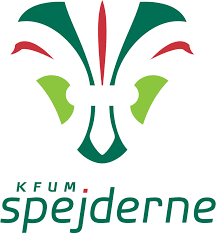 Vi laver mad over bålDen første lørdag i måneden
kl. 9:30 -12:30Alle er velkomne. Tag gerne dine venner og familien med.Fælles opstart kl. 9:30: Vi hejser flaget og derefter synger/siger vi vores start ceremonier for Bævere/Ulve/SpejdereVi laver mad over bål og menuen varierer fra gang til gang.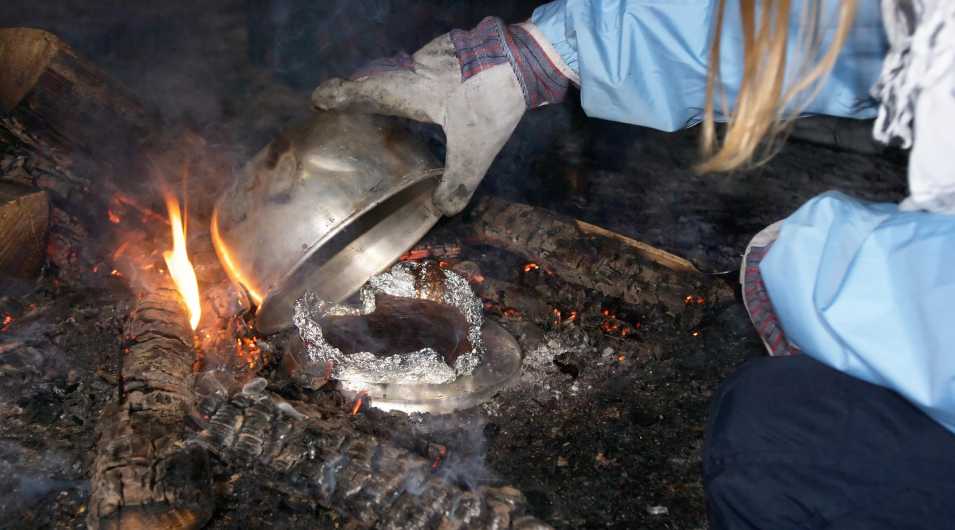 Alle kan hjælpe med forberedelser:Tænde bålKløve brænde. Især tynde pinde til opstart af bålLave dej til brødBage brød/snobrødSkære grøntsagerForberede madenDække bord med tallerkener, bestik, glas og vandDertil vil der være plads til lege og oplevelser af forskellig art.Disse lege og oplevelser planlægges fra gang til gang og input fra deltagerne er velkomne.Frokost kl. 11:45 Vi hjælpes ad med at rydde op efter frokost.Fælles afslutning kl. 12:30: Vi synger vores afslutningssange og slutter med at tage flaget ned.
Spejderhilsener Birgit, Kirsti og Jette (Mobil 22 49 51 18 for evt info)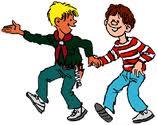 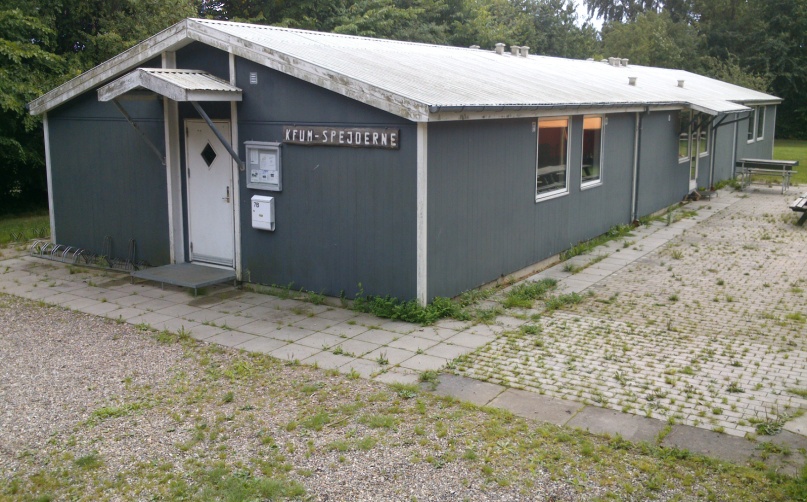 LørdagsspejdVi lærer spejder tingDen 3. lørdag i måneden eller som vist i programmet
kl. 9:30 -12:00Alle er velkomne. Tag gerne dine venner og familien med.Fælles opstart kl. 9:30: Vi hejser flaget og derefter synger/siger vi vores start ceremonier for Bævere/Ulve/SpejdereDisse gange fokuserer vi på spejderaktiviteter, på samarbejde og på læring gennem leg. Vi bliver inddelt i patruljer som sammen løser opgaver af forskellig art. Patruljerne kan være familievis eller aldersopdelt. Dette vil variere.Materialet til opgaverne laves sådan, at også forældre enten kan stå for en opgave eller støtte op om at patruljen får den løst.Vi har fokus på at læring sker gennem leg og gode oplevelser, og at samværet sker med udgangspunkt i Lov og Løfte.Der vil altid være bål og mulighed for en lille snack tilberedt på bålet. Det kan være  snobrød, pandekage og lignende.Vi hjælpes ad med at rydde op efter dagens aktiviteter.Fælles afslutning kl. 12:00: Vi synger vores afslutningssange og slutter med at tage flaget ned.Spejderhilsener Knud Anker og Jette (Mobil 22 49 51 18 for evt. info)